NORDIC WRESTLING ASSOCIATIONINVITATIONNORDIC CHAMPIONSHIPSMAY 04th – 05th, 2024On behalf of the Swedish Wrestling Federation, Helsingborg’s Wrestling Team has the pleasure to invite your country to participate in the 2024 Nordic Championships in the following categories: GR17, WW17, FS17 and GR20.The Championships will take place on 4-5th of May in Helsingborg, Sweden. GR17 and WW17 will compete Saturday 4th of May and GR20 and FS17 will compete Sunday 5th of May.General information:Place of competition – Gustav Adolfs arena, Gustav Adolfs gata 23, HelsingborgAccommodation - Good Morning Hotel, Gustav Adolfs gata 45, HelsingborgThe closest available airport is Kastrup/Copenhagen or Ängelholm airport.See separate instructions for more information.The teams can check in from 15.00 on May 3rd.Check out time is May 5th at the latest at 11.00.The walkway between the hotel and the arena is 500 meters and takes 7 minutes to walk, so no transportation will be necessary between the hotel and arena.Livestreaming:The event will be shown live on YouTube. A link will be provided closer to the tournament.Weight classes:U17 GR categories: -45; -48; -51; -55; -60; -65; -71; -80; -92; -110 kg (+1 kg tolerance)WW categories: -40; -43; -46; -49; -53; -57; -61; -65; -69; -73 kg (+1 kg tolerance)FS categories: -45; -48; -51; -55; -60; -65; -71; -80; -92; -110 kg (+1 kg tolerance)U20 GR categories: -55; -60; -63; -67; -72; -77; -82; -87; -97; - 130 kg (+2 kg tolerance)Entries: All entries should reach the organization by email kristina.edsberg@brottning.rf.se at latest by following deadlines:Preliminary entry: April 08th (number of wrestlers/ coaches/ leaders/ officials) Final entry (by name): April 22nd.Rules & fees: All rules & fees according to current NWA Statutes.Each country must be represented by at least two national referees. UWW license is required for all athletes.Financial conditions:Participation fee: 80 €/per person/day (incl. meals & accommodation)Payment is made to Helsingborgs Wrestling Team on account:IBAN: SE97 8000 0805 0735 4101 1650BIC: SWEDSESS (SWEDSESSXXX)Financial conditions:Participation fee: 80 €/per person/day (incl. meals & accommodation) Membership fee NWA: 100 €/per nationNWA fee: 230 €/per nationInquiries:	Organization contact personSwedish Wrestling Federation	Mats NilssonKristina Edsberg	+46-702 10 49 15kristina.edsberg@brottning.rf.se	mats640510@gmail.comPROGRAMFriday, May 3rd (Arrival of delegations)Saturday, May 4thPROGRAMSunday, May 5th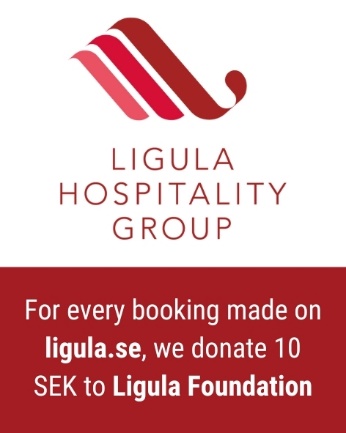 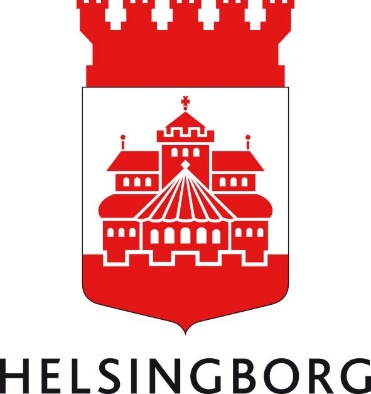 15.00 – 18.00 U17 GR and WW 17 final registration at Gustav Adolfs arena. Earliest check in time at the hotel is 15.0017.00 – 19.30 Possibility for training at Gustav Adolfs arena, Gustav Adolfs gata 23, Helsingborg18.00 – 20.30 Dinner at Gustav Adolfs arena19.30 – 20.30 Meeting of team representatives, coaches and referees at Gustav Adolfs arena8.00 – 8.30Weigh-in GR17 and WW17, Gustav Adolfs arena8.00 – 9.30Breakfast at the hotel10.00Qualification rounds12.00 – 14.00Lunch at Gustav Adolfs arena, Helsingborg 
(no competition brake)15.00 – 17.00GR20 and FS17 final registration Gustav Adolfs arena16.00Opening ceremony, final rounds and award ceremonies17.00 – 19.00Dinner at Gustav Adolfs arena19:00 – 20:00Meeting for team representatives GR20 and FS178.00 – 8.30Weigh-in GR20 and FS17 at Gustav Adolfs arena8.00 – 9.30Breakfast at the hotel10.00Qualification rounds. Check out time from the hotel 11:0012.00 – 14.00Lunch at Gustav Adolfs arena (no competition brake)16.00 – 18:00Final rounds and award ceremonies. 